Результати навчання  Знати основні категорії теорії політичного управління, основні типи організаційно-управлінських структур в сфері політики, потенціал соціологічного забезпечення управлінського процесу для розвитку політичної діяльності (РН-13). Теми що розглядаютьсяТема 1 Сутність і роль політики та політології у житті суспільства. Об’єкт і предмет політології.Політика як соціальне явище. Структура і функції політики. становлення політології як науки і навчальної дисципліни. Об’єкт і предмет вивчення політології.  Її взаємодія з іншими науками. Категорії політології. Її функції та завдання. Теоретична та прикладна політологія. Методи політологічного дослідження.Тема 2 Історія світової  політичної думкиГенезис політичних ідей. Релігійно-міфологічна форма стародавньої політичної думки. Раціоналізація політичних знань в період античності. Філософсько-етична форма перших політичних теорій. Політичні вчення Платона Аристотеля, Полібія і Цицерона.Соціально-політичні погляди в період середньовіччя. Політологія і теологія: А. Блаженний і Ф. Аквінський.Громадянська концепція: Ж. Боден і Н. Макіавеллі.Політичні ідеї Нового часу (ХVI – ХVIII ст.).Договірна теорія походження держави. Т. Гоббс, Дж. Локк. Ідея розподілу влади. Ш.Л. Монтеск’є. «Народний суверенітет» Ж.–Ж. Руссо. Політичні вчення США в період боротьби за незалежність. Політико-правові вчення у Німеччині у ХVIII – ХIХ ст. Марксистські погляди на політику. Політичні теорії кінця ХIХ – початку ХХ ст.. Основні напрямки і школи сучасної західної політології.Тема 3 Історія української політичної думкиДжерела формування української суспільно-політичної думки. Питання держави і права в період Київської Русі.  Розвиток ідей державності в козацько-гетьманський період.Основні напрямки розвитку суспільно-політичної думки  в Україні в ХVII – ХIХ ст.. Політичні ідеї Кирило-Мефодіївського братства. Становлення ліберально-демократичної концепції. М. Костомаров, М. Куліш, В. Антонович, Б. Кістяковський, М. Драгоманов. Визвольні ідеї Т. Шевченка, І. Франка, М. Коцюбинського.Соціально-політичні вчення українських гуманістів в І пол. ХХ ст. Політичні ідеали української діаспори.Зародження і утвердження сучасної політичної думки і політичної науки в Україні.Тема 4. Політична влада.Природа влади. Соціальне призначення влади. Основні підходи до визначення влади. Основні види і форми влади. Політична влада. Державна влада.Походження і сутність політичної влади. Влада і авторитет. Влада і політичне панування.Джерела та ресурси влади. Об’єкти та суб’єкти влади. Суверенітет влади та її розподіл. Легітимність і криза легітимності влади. Ефективність і стабільність політичної влади. Інститут політичної влади в Україні. Принцип розподілу влади.Тема 5. Політична система суспільства.Поняття політичної системи. Структура і функції політичної системи. Умови ефективності і стабільності політичної системи. Типи політологічних систем. Порівняльний аналіз сучасних політичних систем.Політична система України: особливості, структура і тенденції розвитку.Тема 6. Політичні режими.Політичні режими як спосіб політичного панування. Ознаки політичного режиму. Типи політичних режимів. Демократичний режим та його характеристика. Поняття та джерела тоталітаризму. Особливості авторитарного режиму і його конституційні спроможності. Трансформація політичних режимів. Політичний режим сучасної України.Тема 7. Держава як базовий інститут політичної системи. Поняття держави і її соціальне призначення. Ознаки держави. Основні теорії походження держави. Структура і функції держави. Форми політичного правління. Монархія і республіка та їх форми. Форми державно-територіального устрою. Унітарна та федеративна держави. Конфедерація. Правова держава: сутність і основні принципи. Економічна та соціальна політика держави.Тема 8. Громадянське суспільство.Громадянське суспільство: поняття, генезис, ознаки. Концепція громадянського суспільства в політичній науці. Передумови формування та структура та функції громадянського суспільства. Інститути громадянського суспільства.  Особливості формування громадянського суспільства в Україні.Тема 9. Політичні партії.Генезис політичних партій. Передумови виникнення партій сучасного типу та їх роль у житті суспільства. Ознаки та функції політичних партій. Партійні фракції, коаліції, домовленості.Класифікація політичних партій. Кадрові і масові партії. Правлячі і опозиційні. Парламентські і авангардистські партії. Праві, ліві, центристські.Сутність і різновиди партійних систем.Особливості і передумови формування політичних партій і рухів в Україні.  Характеристика основних політичних партій в Україні: загальні і відмінні риси. Труднощі і проблеми партійного будівництва.Тема 10. Політична ідеологія. Сучасні ідейно-політичні течії. Поняття, структура і функції політичної ідеології. Лібералізм як теорія і ідеологія.. Основні ідеї лібералізму та неолібералізму. Соціально-політичні ідеї та цінності консерватизму. Політична доктрина соціалізму.  Націоналізм і його форми.Тема 11. Вибори в органи політичної влади.Поняття  виборів. Соціальні функції та види виборів. Принципи виборів. Принципи виборчого права: загальність, рівність, таємність виборів, пряме (безпосереднє) голосування. Принципи організації виборів: свобода вибору, наявність вибору, альтернативність кандидатів, змагальність, конкурентоздатність, періодичність і регулярність, рівність можливостей політичних партій і кандидатів.Виборча система: поняття, основні типи. Виборча система України.Тема 12. Політична культураЗміст і структура політичної культури. Елементи політичної культури: політичний досвід, політична свідомість, політична поведінка. Типологія політичної культури. Функції політичної культури. Основні шляхи формування політичної культури: діяльність держави, діяльність політичних партій, вплив церкви на політичне життя, інформаційно-комунікативна діяльність засобів масової інформації, діяльність суспільно-політичних організацій і рухів, вплив родини, кола друзів, трудового колективу й т.д. Політична культура сучасної України.Тема 13.  Особистість і політика.     Місце і роль особи у сфері політичних процесів Залучення людини до політичного життя як теоретична проблема. Політична участь особи. Форми політичної участі. Політичне відчуження. Політична соціалізація. Фактори, впливаючі на процес політичної соціалізації. Первинна і вторинна соціалізація.Тема 14. Політичні елітиПоняття політичної еліти. Основні концепції політичного елітизму. Н. Макіавеллі, В. Парето, Г. Моска, Р. Міхельс та інші.Соціальні причини елітарності сучасного суспільства. Типологія еліт. Вища, середня і адміністративна політична еліта. Правляча та опозиційна еліта. Протиріччя розвитку і джерела формування політичних еліт. Циркуляція і селекція політичних еліт. Системи відбору в еліту.Сучасні теорії еліт: концепції макіавеллістської школи, ціннісні теорії, концепції демократичного елітизму, ліволіберальні теорії еліт.Проблеми формування політичної еліти в Україні.Тема 15. Політичне лідерствоПоняття лідерства: політичний аспект. Підходи до визнання лідерства. Основні теорії лідерства. Типи політичних лідерів.Функції політичного лідера. Роль політичного лідера в сучасному світі.Імідж лідера. Особливості політичного лідерства в перехідні епохи.Тема 16.Світовий політичний процес.            Зовнішня політика держави:  сутність, функції і цілі. Фактори, впливаючі на зовнішню політику держави. Засоби зовнішньої політики: політичні, економічні, військові, інформаційно-пропагандистські.Поняття, типи і види міжнародних відносин. Методи і способи регулювання міжнародних конфліктів. Роль міжнародних організацій у світовому політичному процесі. Особливості і тенденції розвитку сучасних міжнародних відносинУкраїна на тлі глобальних політичних трансформацій. Геополітичне становище. Основні виміри національної безпеки України. Національні інтереси України. Україна в загальноєвропейському політичному процесі.Форма та методи навчанняПід час проведення лекційних занять  з навчальної дисципліни передбачено застосування таких методів навчання: пояснювально-ілюстративний метод (демонстрація на екрані слайдів презентацій, візуалізації навчального матеріалу); метод проблемного викладення (перш ніж викладати матеріал, ставиться проблема, формулюється пізнавальне завдання, а потім, розкривається система доказів, порівнюючи погляди, різні підходи);Практичні заняття – проводяться у формі семінарських занять на яких застосовуються різні  методи: репродуктивний  (засвоєння базових понять курсу); частково-пошуковий, або евристичний  (під час підготовки індивідуальних проектів); дослідницький   (студенти самостійно вивчають літературу та інші джерела інформації) , а також інтерактивні методи навчання (метод мозкової атаки,   круглий стіл, дискусія, ситуаційний аналіз).         Так  по темі «Політична влада» розгляд питання  що до шляхів легітимації політичної влади  проводиться з використанням методу мозкової атаки,  по темі «Держава як базовий інститут політичної системи»  для розгляду питання  про форми державно-територіального устрою застосовується метод круглого стола, метод дискусії використовується в темах «Громадянське суспільство», «Політичні партії», «Політична культура», ситуаційний аналіз дає змогу  висвітити ряд актуальних питань по темам «Політична еліта», «Політичне лідерство», «Світовий політичний процес»        Для семінарських занять студенти опрацьовують лекційний матеріал, готують виступи з використанням навчальної і наукової літератури, виступають з доповідями, есе та презентаціями.  Під час семінарського заняття обов’язково за кожною темою оцінюються рівень знань студентів за допомогою тестових завдань.  Викладач оцінює активність студентів впродовж семінару за прийнятою шкалою оцінок в балах.       Підготовка презентації – вид самостійної роботи, що виконується студентом (або 2-3 студентами) поза аудиторними годинами. Студенти вільно обирають тематику з числа тем, які пропонуються планами семінарських занять, або узгоджують з викладачем ініціативну тематику. Наступним кроком студенти здійснюють бібліографічний пошук, використовуючи бібліотечні фонди або Інтернет-ресурси.  Складають план презентації або ставлять  питання, на які треба отримати аргументовану відповідь. Опанувавши джерела за темою, студенти розкривають зміст питань та представляють виконану роботу на семінарі. Обсяг презентації – 16-25 слайдів, текст доповіді – 4-6 стандартних сторінок, набраних на комп’ютері. Основний зміст презентації доповідається у вільній формі на семінарському занятті, і виконавці отримують оцінки від викладача.МЕТОДИ КОНТРОЛЮ1. Підсумковий (семестровий) контроль проводиться у формі екзамену  Екзамен – письмова або усна відповідь на питання, що містяться в екзаменаційному білеті. Питання екзаменаційних білетів доводяться до студентів заздалегідь. Екзаменаційні білети готує лектор, вони затверджуються на засіданні кафедри і підписуються завідувачем кафедри. Екзаменатора призначає завідувач кафедри. Екзаменатор має оцінити якість відповіді студента за прийнятою шкалою академічних оцінок.Контрольні питання з курсу до екзамену.Об’єкт та предмет політології.Місце політології в системі наукових знань про суспільство.Теоретична та прикладна політологія.Функції політології.Методи політології. Сутність влади: основні теоретичні підходи  Структура політичної влади  Види влади. Специфіка політичної влади  Проблеми легітимності влади  Політичний режим: поняття і ознакиДемократичний режим та його характеристика.Поняття та різновиди тоталітаризму.Особливості авторитарного режиму.Особливості політичного режиму України.Сутність та структура політичної системи суспільства. Типи політичних систем.Політична система України.Соціальне призначення, структура та функції держави.Монархія як форма правління.Відмінність парламентської монархії від абсолютної.Республіка як форма правління.Відмінність президентської республіки від парламентської.Особливості парламентсько-президентської форми республіки.Унітарна держава як форма державного устрою.Федерація: ознаки та принципи організації.Україна: особливості політичного правління та державного устрою.Поняття й сутність громадянського суспільства.Структура й функції громадянського суспільства. Основні інститути громадянського суспільства.Особливості формування громадянського суспільства в Україні Ознаки та функції політичних партій.Класифікація політичних партій. Типологія партійних систем. Особливості та передумови становлення багатопартійності в Україні.Поняття, структура й функції політичної ідеології. .Лібералізм і неолібералізмКонсерватизм і неоконсерватизм.  Соціалізм і сучасна соціал-демократія.  Націоналізм і його форми.Фашизм та неофашизм.Соціальні функції й види виборів.   Принципи виборів.   Типи виборчих  систем.   Виборча система України.  Поняття політичної культури і її структурні елементи.  Типологія політичної культури.Шляхи  формування політичної культури.   Особливості  політичної культури  України .  Політична участь.Політичне відчуження особистості і причини його виникнення.Політична соціалізація.Природа і сутність лідерства. Роль та функції політичного лідерства в суспільстві. Походження політичної еліти і її роль у суспільстві.Політична еліта: структура і системи відбору.Проблеми формування політичної еліти в Україні.Зовнішня політика держави: функції, цілі, засоби. Міжнародні відносини: поняття, суб'єкти, форми й принципи. Сучасні тенденції розвитку міжнародних відносин. Україна в сучасному геополітичному просторі.2.Поточний контроль проводиться за результатами роботи студентів на семінарських заняттях, методом оцінювання контрольних робіт, оцінювання тестів, самостійних робот, індивідуальних завдань, командних проектів, презентацій.Контроль на семінарських заняттях – оцінювання виступів студентів, відповідей на питання поставлені викладачем, оцінці виконання тестових завдань, оцінок під час самостійних робот, оцінювання внеску окремих студентів у групову роботу при підготовки командного проекту, активність в діловій грі.Контрольна робота – вид поточного контролю знань студентів, який має на меті виявити рівень знань студентів, що отримані за пройденим матеріалом. Дата проведення контрольної роботи доводиться до студентів і призначається по завершенню вивчення змістовного модулю. Питання та тестові завдання готує викладач, що веде практичні заняття, вони узгоджуються з лекційними питаннями і тематикою семінарських занять. Контрольна робота виконується у письмовій формі в присутності викладача, оцінюється за прийнятою шкалою і оцінка може використовувати викладачем для підрахунку кумулятивного балу за підсумками вивчення дисципліни.        Індивідуальні завдання – оцінюються викладачем або за результатами доповіді на практичному занятті або окремо за наданим текстом.	Виконання проекту передбачає командну або індивідуальну дослідницьку роботу за вибраною темою, підготовку письмового звіту та проведення презентації за допомогою мультимедійного обладнання в присутності викладачів кафедри.Ціль проекту полягає в перевірці успішності засвоєння студентами категоріального апарату політології та уміння використовувати політологічну уяву для аналізу явищ і процесів, що відбуваються у суспільстві.    Індивідуальний проект виконується за персональною темою.Командний проект – це пізнавально-аналітична робота групи студентів (3-4 люд.) Таблиця 1. – Розподіл балів для оцінювання успішності студента для екзаменуТаблиця 2 – Шкала оцінювання знань та умінь: національна та ЕСТSОсновна література:  Базова літератураГоловатий М. Ф. Людина і політика : підруч. для студ. ВНЗ   Міжрегіон. акад. упр. персоналом. - К.: Персонал, 2012. - 351 c.Дей М. О. Політологія у схемах, таблицях та визначеннях : навч. посіб. для студентів ВНЗ / М. О. Дей, О. І. Ткач; НАН України, Київ. ун-т права. - Київ : Ліра-К, 2014.-170 c.Політологія : підручник для студентів юридичних спеціальностей вищих навч.закладів / Л. М. Герасіна, В. С. Журавський, В. Я. Зимогляд, Н. П. Осипова. – 2-ге вид.,перероб.і доп. – К. : Ін Юре, 2015. – 519с.Семке Н. М. Політологія: навч.  посібник – Х.: Торсінг плюс, 2009. – 384 с.Шляхтун П.П. Політологія: історія та теорія: Підручник / П. П. Шляхтун. — К.: Центр учбової літератури, 2019. — 472 с.Додаткова література 6. Інституційні зміни політичної системи сучасної України: оцінка стану та напрями оптимізації: аналітична доповідь / За ред. д. політ. н., професора Г.І. Зеленько. – К.: ІПіЕНД ім. І.Ф. Кураса НАН України, 2014. – 164 с.7.   Історія політичної думки: підруч. / за заг. ред. Н. М. Хоми [І. В. Алєксєєнко, Т. В. Андрущенко, О. В. Бабкіна та ін.]. – Л.: «Новий Світ – 2000», 2016. – 1000 с8. Кармазіна М. Президентство: український варіант. – К. 2007. – 365 с.9. Кочубей Л.О. PR у політичній сфері: Підручник. – К.: ІПіЕНД ім.. І.Ф. Кураса НАН України, 2013. – 472 с.10. Лозовицький О. С. Зовнішня політика держави : становлення та розвиток в умовах глобалізації : монографія / О. С. Лозовицький. - К. : Вид-во Європейського університету, 2011. - 400 с.11.  Політологічний словник: Навчальний посібник ля студентів вищих навчальних закладів (За редакцією М.Ф.Головатого та О.В. Антонюка. – К.: МАУП, 2005. – 792 с.12. . Неліпа Д. В. «Системний аналіз в політології: теорія, методологія, практика». Київ. нац. ун-т ім. Т. Шевченка. – К. : Центр учб. л-ри, 2011. – 311 с. 13. Пахарєв А.Д. Політичні інститути і процеси в сучасній Україні. Навчальний посібник. – К.: Інститут політичних і етнонаціональних досліджень ім. І.Ф. Кураса НАН України, 2011. – 182 с.14. Поліщук І. Виборча система: оптимальна модель для України //Сучасна українська політика. – К.: Вид-во «Центр соціальних комунікацій», 2011. – Вип. 2315. Політична наука: Методи досліджень : підручник. – Рек. МОН. / За ред. О. А. Габрієляна.– Київ : ВЦ “Академія”, 2012. - 320 с.16. Політика в особах (Політичне лідерство на постсоціалістичному просторі: національний і регіональний контексти): навчальний посібник / За заг. ред. проф.. Ф.М. Рудича. – К.: ІПіЕНД ім.. І.Ф. Кураса НАН України, 2012. – 400 с.17.  Політична влада і опозиція в Україні: порівняльний аналіз із зарубіжними країнами [Монографія] За заг.ред. Ф.М. Рудича. – К.: ІПіЕНД ім. І.Ф. Кураса НАН України. – 2016. – 488 с.18. Політична енциклопедія. Редкол.: Ю. Левенець (голова), Ю. Шаповал (заст. голови) та ін. – К.: Парламентське видавництво, 2011. – 808 с.19. Політичні партії України у парламентській виборчій кампанії 2012 року / Колективна монографія / За ред. М.С. Кармазіної. – К.: ІПіЕНД ім. І.Ф. Кураса НАН України, 2013. – 400 с.20. Почепцов, Георгій. Від Фейсбуку і гламуру до WikiLeaks: медіакомунікації. - К.: Спадщина, 2012. - 464 с.21. Сучасна політична лексика : енциклопед. словник-довідник / [І. Я. Вдовичин, Л. Я. Угрин, Г. В. Шипунов та ін.]; за наук. ред. Хоми Н. М. – Львів : «Новий Світ-2000», 2015. – 396 с.22. Траверсе О. Українська політична еліта: vice versa //Сучасна українська політика. – К.: Вид-во «Центр соціальних комунікацій», 2011. – Вип. 24.Структурно-логічна схема вивчення навчальної дисципліниТаблиця 4. – Перелік дисциплін Провідний лектор: ст.викладач Сутула О.А.	__________________(посада, звання, ПІБ)			(підпис)ПОЛІТОЛОГІЯ СИЛАБУСПОЛІТОЛОГІЯ СИЛАБУСПОЛІТОЛОГІЯ СИЛАБУСПОЛІТОЛОГІЯ СИЛАБУСПОЛІТОЛОГІЯ СИЛАБУСПОЛІТОЛОГІЯ СИЛАБУСПОЛІТОЛОГІЯ СИЛАБУСПОЛІТОЛОГІЯ СИЛАБУСПОЛІТОЛОГІЯ СИЛАБУСПОЛІТОЛОГІЯ СИЛАБУСПОЛІТОЛОГІЯ СИЛАБУСПОЛІТОЛОГІЯ СИЛАБУСПОЛІТОЛОГІЯ СИЛАБУСШифр і назва спеціальностіШифр і назва спеціальностіШифр і назва спеціальності054 – Соціологія054 – Соціологія054 – СоціологіяІнститут / факультетІнститут / факультетІнститут / факультетФакультет соціально-гуманітарних технологійФакультет соціально-гуманітарних технологійФакультет соціально-гуманітарних технологійФакультет соціально-гуманітарних технологійНазва програмиНазва програмиНазва програмиСоціологія управлінняСоціологія управлінняСоціологія управлінняКафедраКафедраКафедраСоціології і публічного управлінняСоціології і публічного управлінняСоціології і публічного управлінняСоціології і публічного управлінняТип програмиТип програмиТип програмиОсвітньо-професійнаОсвітньо-професійнаОсвітньо-професійнаМова навчанняМова навчанняМова навчанняУкраїнська Українська Українська Українська ВикладачВикладачВикладачВикладачВикладачВикладачВикладачВикладачВикладачВикладачВикладачВикладачВикладачОксана Сутула, Оксана Сутула, Оксана Сутула, Оксана Сутула, Оксана Сутула, Оксана Сутула, Оксана Сутула,  Oksana.Sutula@khpi.edu.ua Oksana.Sutula@khpi.edu.ua Oksana.Sutula@khpi.edu.ua Oksana.Sutula@khpi.edu.ua Oksana.Sutula@khpi.edu.ua Oksana.Sutula@khpi.edu.ua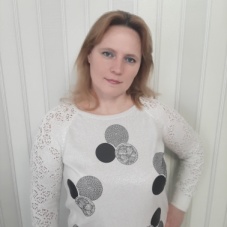 Старший викладач кафедри соціології і публічного управління (НТУ «ХПІ»).Авторка понад 30 наукових і навчально-методичних публікацій. Провідна лекторка з курсів: «Соціальний аудит в організаціях», «Соціологія релігії», «Соціальна робота», «Політологія».Старший викладач кафедри соціології і публічного управління (НТУ «ХПІ»).Авторка понад 30 наукових і навчально-методичних публікацій. Провідна лекторка з курсів: «Соціальний аудит в організаціях», «Соціологія релігії», «Соціальна робота», «Політологія».Старший викладач кафедри соціології і публічного управління (НТУ «ХПІ»).Авторка понад 30 наукових і навчально-методичних публікацій. Провідна лекторка з курсів: «Соціальний аудит в організаціях», «Соціологія релігії», «Соціальна робота», «Політологія».Старший викладач кафедри соціології і публічного управління (НТУ «ХПІ»).Авторка понад 30 наукових і навчально-методичних публікацій. Провідна лекторка з курсів: «Соціальний аудит в організаціях», «Соціологія релігії», «Соціальна робота», «Політологія».Старший викладач кафедри соціології і публічного управління (НТУ «ХПІ»).Авторка понад 30 наукових і навчально-методичних публікацій. Провідна лекторка з курсів: «Соціальний аудит в організаціях», «Соціологія релігії», «Соціальна робота», «Політологія».Старший викладач кафедри соціології і публічного управління (НТУ «ХПІ»).Авторка понад 30 наукових і навчально-методичних публікацій. Провідна лекторка з курсів: «Соціальний аудит в організаціях», «Соціологія релігії», «Соціальна робота», «Політологія».Старший викладач кафедри соціології і публічного управління (НТУ «ХПІ»).Авторка понад 30 наукових і навчально-методичних публікацій. Провідна лекторка з курсів: «Соціальний аудит в організаціях», «Соціологія релігії», «Соціальна робота», «Політологія».Старший викладач кафедри соціології і публічного управління (НТУ «ХПІ»).Авторка понад 30 наукових і навчально-методичних публікацій. Провідна лекторка з курсів: «Соціальний аудит в організаціях», «Соціологія релігії», «Соціальна робота», «Політологія».Старший викладач кафедри соціології і публічного управління (НТУ «ХПІ»).Авторка понад 30 наукових і навчально-методичних публікацій. Провідна лекторка з курсів: «Соціальний аудит в організаціях», «Соціологія релігії», «Соціальна робота», «Політологія».Старший викладач кафедри соціології і публічного управління (НТУ «ХПІ»).Авторка понад 30 наукових і навчально-методичних публікацій. Провідна лекторка з курсів: «Соціальний аудит в організаціях», «Соціологія релігії», «Соціальна робота», «Політологія».Старший викладач кафедри соціології і публічного управління (НТУ «ХПІ»).Авторка понад 30 наукових і навчально-методичних публікацій. Провідна лекторка з курсів: «Соціальний аудит в організаціях», «Соціологія релігії», «Соціальна робота», «Політологія».Загальна інформація про курсЗагальна інформація про курсЗагальна інформація про курсЗагальна інформація про курсЗагальна інформація про курсЗагальна інформація про курсЗагальна інформація про курсЗагальна інформація про курсЗагальна інформація про курсЗагальна інформація про курсЗагальна інформація про курсЗагальна інформація про курсЗагальна інформація про курсАнотаціяАнотація Програма курсу розкриває зміст політичних інститутів та процесів, характеризує сучасну державу як базовий елемент політичної системи та політичного режиму, покликана формувати політичну свідомість та політичну культуру студентів, їх активну громадянську позицію Програма курсу розкриває зміст політичних інститутів та процесів, характеризує сучасну державу як базовий елемент політичної системи та політичного режиму, покликана формувати політичну свідомість та політичну культуру студентів, їх активну громадянську позицію Програма курсу розкриває зміст політичних інститутів та процесів, характеризує сучасну державу як базовий елемент політичної системи та політичного режиму, покликана формувати політичну свідомість та політичну культуру студентів, їх активну громадянську позицію Програма курсу розкриває зміст політичних інститутів та процесів, характеризує сучасну державу як базовий елемент політичної системи та політичного режиму, покликана формувати політичну свідомість та політичну культуру студентів, їх активну громадянську позицію Програма курсу розкриває зміст політичних інститутів та процесів, характеризує сучасну державу як базовий елемент політичної системи та політичного режиму, покликана формувати політичну свідомість та політичну культуру студентів, їх активну громадянську позицію Програма курсу розкриває зміст політичних інститутів та процесів, характеризує сучасну державу як базовий елемент політичної системи та політичного режиму, покликана формувати політичну свідомість та політичну культуру студентів, їх активну громадянську позицію Програма курсу розкриває зміст політичних інститутів та процесів, характеризує сучасну державу як базовий елемент політичної системи та політичного режиму, покликана формувати політичну свідомість та політичну культуру студентів, їх активну громадянську позицію Програма курсу розкриває зміст політичних інститутів та процесів, характеризує сучасну державу як базовий елемент політичної системи та політичного режиму, покликана формувати політичну свідомість та політичну культуру студентів, їх активну громадянську позицію Програма курсу розкриває зміст політичних інститутів та процесів, характеризує сучасну державу як базовий елемент політичної системи та політичного режиму, покликана формувати політичну свідомість та політичну культуру студентів, їх активну громадянську позицію Програма курсу розкриває зміст політичних інститутів та процесів, характеризує сучасну державу як базовий елемент політичної системи та політичного режиму, покликана формувати політичну свідомість та політичну культуру студентів, їх активну громадянську позицію Програма курсу розкриває зміст політичних інститутів та процесів, характеризує сучасну державу як базовий елемент політичної системи та політичного режиму, покликана формувати політичну свідомість та політичну культуру студентів, їх активну громадянську позиціюЦілі курсуЦілі курсу Вивчення сутності, теорії та методології політології як науки; розвиток здібностей розуміння політичних відносин і процесів; набуття навичок і вмінь практичного застосування теоретичних, прикладних та інструментальних компонентів політичного знання.  Вивчення сутності, теорії та методології політології як науки; розвиток здібностей розуміння політичних відносин і процесів; набуття навичок і вмінь практичного застосування теоретичних, прикладних та інструментальних компонентів політичного знання.  Вивчення сутності, теорії та методології політології як науки; розвиток здібностей розуміння політичних відносин і процесів; набуття навичок і вмінь практичного застосування теоретичних, прикладних та інструментальних компонентів політичного знання.  Вивчення сутності, теорії та методології політології як науки; розвиток здібностей розуміння політичних відносин і процесів; набуття навичок і вмінь практичного застосування теоретичних, прикладних та інструментальних компонентів політичного знання.  Вивчення сутності, теорії та методології політології як науки; розвиток здібностей розуміння політичних відносин і процесів; набуття навичок і вмінь практичного застосування теоретичних, прикладних та інструментальних компонентів політичного знання.  Вивчення сутності, теорії та методології політології як науки; розвиток здібностей розуміння політичних відносин і процесів; набуття навичок і вмінь практичного застосування теоретичних, прикладних та інструментальних компонентів політичного знання.  Вивчення сутності, теорії та методології політології як науки; розвиток здібностей розуміння політичних відносин і процесів; набуття навичок і вмінь практичного застосування теоретичних, прикладних та інструментальних компонентів політичного знання.  Вивчення сутності, теорії та методології політології як науки; розвиток здібностей розуміння політичних відносин і процесів; набуття навичок і вмінь практичного застосування теоретичних, прикладних та інструментальних компонентів політичного знання.  Вивчення сутності, теорії та методології політології як науки; розвиток здібностей розуміння політичних відносин і процесів; набуття навичок і вмінь практичного застосування теоретичних, прикладних та інструментальних компонентів політичного знання.  Вивчення сутності, теорії та методології політології як науки; розвиток здібностей розуміння політичних відносин і процесів; набуття навичок і вмінь практичного застосування теоретичних, прикладних та інструментальних компонентів політичного знання.  Вивчення сутності, теорії та методології політології як науки; розвиток здібностей розуміння політичних відносин і процесів; набуття навичок і вмінь практичного застосування теоретичних, прикладних та інструментальних компонентів політичного знання. Формат Формат Лекції, практичні заняття, консультації.. Підсумковий контроль –  іспит. Лекції, практичні заняття, консультації.. Підсумковий контроль –  іспит. Лекції, практичні заняття, консультації.. Підсумковий контроль –  іспит. Лекції, практичні заняття, консультації.. Підсумковий контроль –  іспит. Лекції, практичні заняття, консультації.. Підсумковий контроль –  іспит. Лекції, практичні заняття, консультації.. Підсумковий контроль –  іспит. Лекції, практичні заняття, консультації.. Підсумковий контроль –  іспит. Лекції, практичні заняття, консультації.. Підсумковий контроль –  іспит. Лекції, практичні заняття, консультації.. Підсумковий контроль –  іспит. Лекції, практичні заняття, консультації.. Підсумковий контроль –  іспит. Лекції, практичні заняття, консультації.. Підсумковий контроль –  іспит. СеместрСеместр55555555555Обсяг (кредити) / Тип курсу5 /  обовёязковий5 /  обовёязковий5 /  обовёязковийЛекції (години)323232Практичні заняття (години)Практичні заняття (години)32Самостійна робота (години)86Програмні компетентностіПрограмні компетентностіРозуміння соціальної обумовленості особистості та життєвого шляху індивіда, а також ролі індивіда в життєдіяльності соціальних організацій, спільнот і суспільств (ФК-4).Здатність аналізувати політичні явища, інституції, здійснювати соціологічне забезпечення управління в політичної сфері на основі знань її структури, властивостей, принципів оптимізації (ФК-14).  Розуміння соціальної обумовленості особистості та життєвого шляху індивіда, а також ролі індивіда в життєдіяльності соціальних організацій, спільнот і суспільств (ФК-4).Здатність аналізувати політичні явища, інституції, здійснювати соціологічне забезпечення управління в політичної сфері на основі знань її структури, властивостей, принципів оптимізації (ФК-14).  Розуміння соціальної обумовленості особистості та життєвого шляху індивіда, а також ролі індивіда в життєдіяльності соціальних організацій, спільнот і суспільств (ФК-4).Здатність аналізувати політичні явища, інституції, здійснювати соціологічне забезпечення управління в політичної сфері на основі знань її структури, властивостей, принципів оптимізації (ФК-14).  Розуміння соціальної обумовленості особистості та життєвого шляху індивіда, а також ролі індивіда в життєдіяльності соціальних організацій, спільнот і суспільств (ФК-4).Здатність аналізувати політичні явища, інституції, здійснювати соціологічне забезпечення управління в політичної сфері на основі знань її структури, властивостей, принципів оптимізації (ФК-14).  Розуміння соціальної обумовленості особистості та життєвого шляху індивіда, а також ролі індивіда в життєдіяльності соціальних організацій, спільнот і суспільств (ФК-4).Здатність аналізувати політичні явища, інституції, здійснювати соціологічне забезпечення управління в політичної сфері на основі знань її структури, властивостей, принципів оптимізації (ФК-14).  Розуміння соціальної обумовленості особистості та життєвого шляху індивіда, а також ролі індивіда в життєдіяльності соціальних організацій, спільнот і суспільств (ФК-4).Здатність аналізувати політичні явища, інституції, здійснювати соціологічне забезпечення управління в політичної сфері на основі знань її структури, властивостей, принципів оптимізації (ФК-14).  Розуміння соціальної обумовленості особистості та життєвого шляху індивіда, а також ролі індивіда в життєдіяльності соціальних організацій, спільнот і суспільств (ФК-4).Здатність аналізувати політичні явища, інституції, здійснювати соціологічне забезпечення управління в політичної сфері на основі знань її структури, властивостей, принципів оптимізації (ФК-14).  Розуміння соціальної обумовленості особистості та життєвого шляху індивіда, а також ролі індивіда в життєдіяльності соціальних організацій, спільнот і суспільств (ФК-4).Здатність аналізувати політичні явища, інституції, здійснювати соціологічне забезпечення управління в політичної сфері на основі знань її структури, властивостей, принципів оптимізації (ФК-14).  Розуміння соціальної обумовленості особистості та життєвого шляху індивіда, а також ролі індивіда в життєдіяльності соціальних організацій, спільнот і суспільств (ФК-4).Здатність аналізувати політичні явища, інституції, здійснювати соціологічне забезпечення управління в політичної сфері на основі знань її структури, властивостей, принципів оптимізації (ФК-14).  Розуміння соціальної обумовленості особистості та життєвого шляху індивіда, а також ролі індивіда в життєдіяльності соціальних організацій, спільнот і суспільств (ФК-4).Здатність аналізувати політичні явища, інституції, здійснювати соціологічне забезпечення управління в політичної сфері на основі знань її структури, властивостей, принципів оптимізації (ФК-14).  Розуміння соціальної обумовленості особистості та життєвого шляху індивіда, а також ролі індивіда в життєдіяльності соціальних організацій, спільнот і суспільств (ФК-4).Здатність аналізувати політичні явища, інституції, здійснювати соціологічне забезпечення управління в політичної сфері на основі знань її структури, властивостей, принципів оптимізації (ФК-14).  ПоточнетестуванняКонтрольні роботиІндивідуальні завданняПідготовка презентаціїЕкзаменСума3010101040100РейтинговаОцінка, балиОцінка ЕСТS та її визначенняНаціональна  оцінкаКритерії оцінюванняКритерії оцінюванняКритерії оцінюванняРейтинговаОцінка, балиОцінка ЕСТS та її визначенняНаціональна  оцінкапозитивніпозитивнінегативні12344590-100АВідмінно- Глибоке знання навчального матеріалу , що містяться в основних і додаткових літературних джерелах;- вміння аналізувати явища, які вивчаються, в їхньому взаємозв’язку і розвитку; - відповіді на запитання чіткі, лаконічні, логічно послідовні;- вміння  вирішувати складні практичні задачі.- Глибоке знання навчального матеріалу , що містяться в основних і додаткових літературних джерелах;- вміння аналізувати явища, які вивчаються, в їхньому взаємозв’язку і розвитку; - відповіді на запитання чіткі, лаконічні, логічно послідовні;- вміння  вирішувати складні практичні задачі.Відповіді на запитання можуть  містити незначні неточності                82-89ВДобре- Глибокий рівень знань в обсязі обов’язкового матеріалу, що передбачений програмою;- вміння давати аргументовані відповіді на запитання.  - Глибокий рівень знань в обсязі обов’язкового матеріалу, що передбачений програмою;- вміння давати аргументовані відповіді на запитання.  Відповіді на запитання містять певні неточності;75-81СДобре- Міцні знання матеріалу, що вивчається, та його практичного застосування;- вміння давати аргументовані відповіді на запитання .- Міцні знання матеріалу, що вивчається, та його практичного застосування;- вміння давати аргументовані відповіді на запитання .- невміння використовувати теоретичні знання для вирішення складних практичних задач.64-74ДЗадовільно- Знання основних фундаментальних положень програми курсу та спроможність надавати відповіді на питання.Невміння давати аргументовані відповіді на запитання;- невміння аналізувати викладений матеріал  Невміння давати аргументовані відповіді на запитання;- невміння аналізувати викладений матеріал  60-63  ЕЗадовільно- Знання основних фундаментальних положень програми курсу, Незнання окремих   питань з матеріалу програми курсу- невміння послідовно і аргументовано висловлювати думку;Незнання окремих   питань з матеріалу програми курсу- невміння послідовно і аргументовано висловлювати думку;35-59FХ (потрібне додаткове вивчення)НезадовільноДодаткове вивчення матеріалу модуля може бути виконане в терміни, що передбачені навчальним планом.Незнання основних фундаментальних положень навчального матеріалу курсу- істотні помилки у відповідях на запитання;Незнання основних фундаментальних положень навчального матеріалу курсу- істотні помилки у відповідях на запитання;1-34 F  (потрібне повторне вивчення)Незадовільно-- Повна відсутність знань значної частини навчального матеріалу курсу;- істотні помилки у відповідях на запитання;-незнання основних фундаментальних положень;- Повна відсутність знань значної частини навчального матеріалу курсу;- істотні помилки у відповідях на запитання;-незнання основних фундаментальних положень;Вивчення цієї дисципліни безпосередньо спирається на:На результати вивчення цієї дисципліни безпосередньо спираються:Загальна соціологіяСоціологія політикиПравознавствоСоціологія  управління Філософія